소원《希望:為愛重生》學習單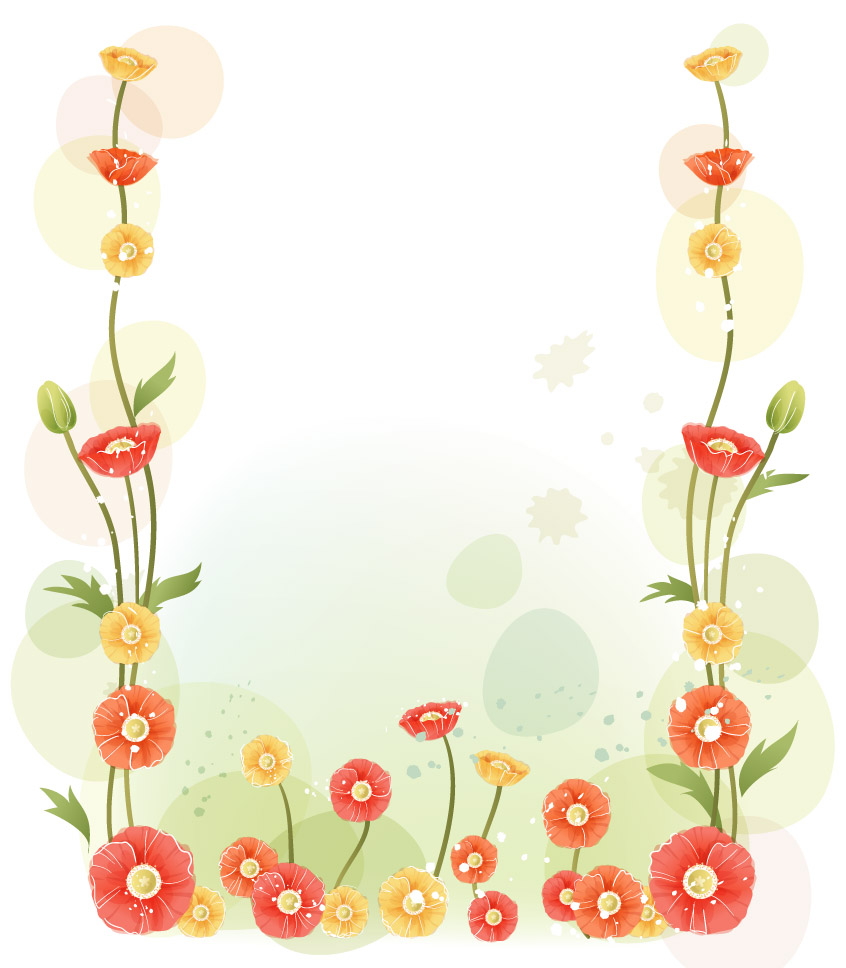 ______年______班______號_________請問看完這部影片，你對哪些故事情節或人印象深刻，特別有感觸?在你/妳意識到你可能會被性侵害的當下，你該怎麼保護自己?當你身旁的家人或好朋友受到這種傷害時，你該怎麼幫助他/她。你覺得在馬路上，我們要注意哪些事情?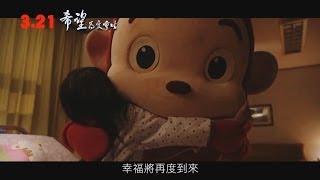 